                                              Михайлова С.Н.Отчет о проведенном проекте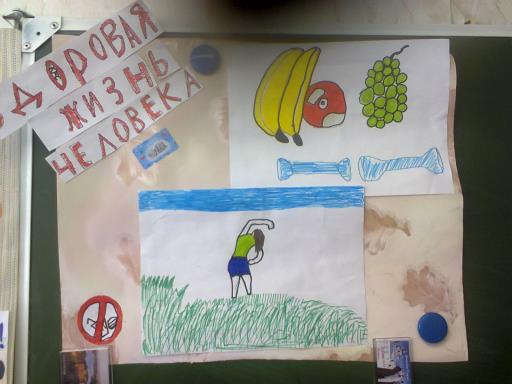 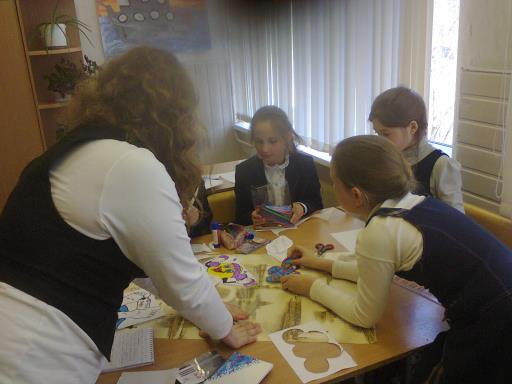 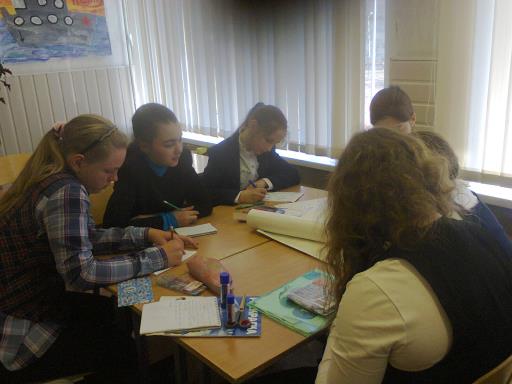 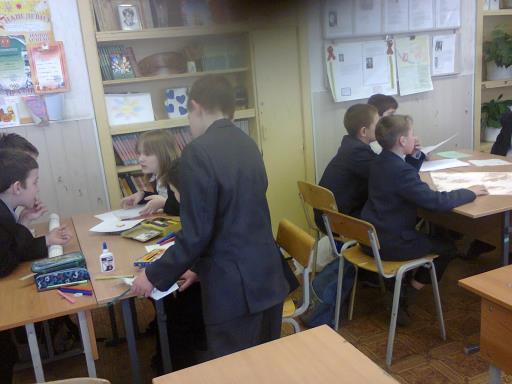 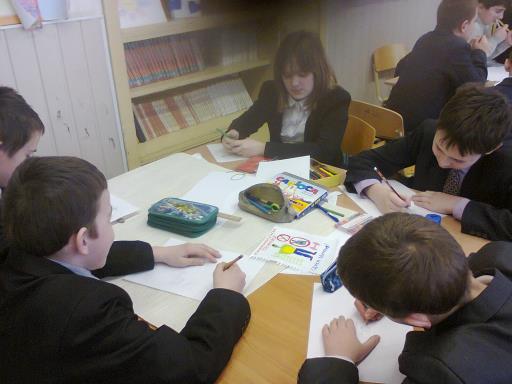 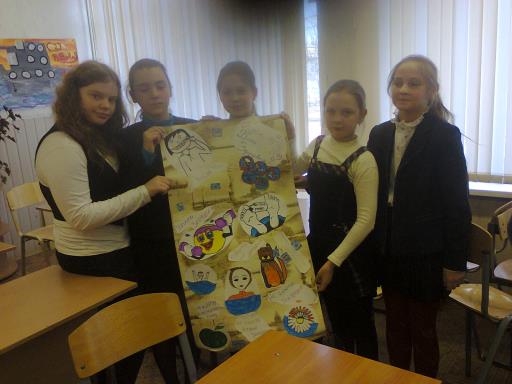 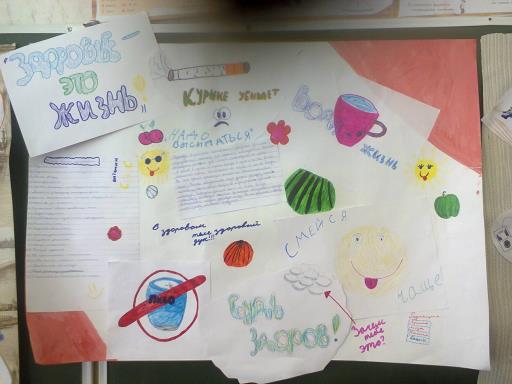 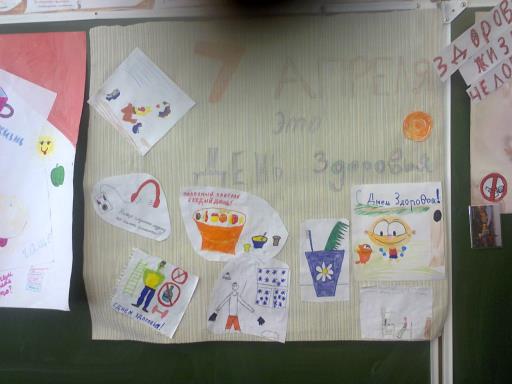 Название проектаЗдоровый образ жизниДата проведенияМарт – апрель 2014г.Участники проекта5 «Б» классРуководители проектаМихайлова С.Н.Тип проектаГрупповой, социально ориентированныйЦель проектаПредставление учащимся разных средств для творческого самовыражения, осмысление необходимости ведения здорового образа жизни и понимания того, как вести такой образ жизниЗадачи проектаРазвитие устной и письменной речи, отработка видовых и групповых понятий по соответствующим признакам, обучение составлению планов работ, формирование навыков организации индивидуальной и групповой работы, отбора необходимого по теме материала, навыков и умений рассуждать, подбирать собственные аргументы или выбирать необходимые, делать выводы, оценивать выступления друг друга.Учебные дисциплины, участвующие в проектеРусский язык, литература, технология. Изобразительное искусство, информатикаЭтапы проектаКраткое описание деятельность участников проекта1. ПодготовительныйВыявление интереса к теме «Здоровый образ жизни» Обсуждение вопросов: «Что такое здоровый образ жизни? Зачем об этом нужно знать? Почему это важно?»2. ПланированиеОпределение конечных продуктов (конференция, газеты, плакаты. заметки в школьный журнал «Талисман»), методов работы, распределение ролей.3. Работа над проектомРабота в группах и индивидуальная, во внеурочное время, дома и на классных часах. Подготовка к конференции, сбор материала, оформление газет, плакатов и заметок.4. Презентация проектаКонференция по теме: «Как вести здоровый образ жизни»Газеты и плакаты, заметки в школьный журнал «Талисман»5. РефлексияНаписание и обсуждение отзывов, сочинений-размышлений